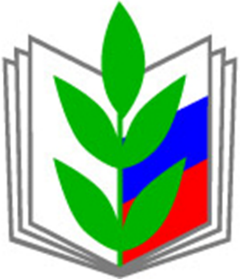  Состав профсоюзного комитета1.Председатель ПКтел. 89222487253Скорбачева Елена Владимировна2.Комиссия по социально-правовой защитеТурова Ирина НиколаевнаСкорбачева Елена Владимировна3.Жилищно-бытовая комиссияСавельева Людмила СергеевнаМацола Ирина ПетровнаНикулина Наталия Федоровна4.Комиссия по организации отдыхаРуднева Людмила НиколаевнаСмехова Вера ВалентиновнаАнтонов Артемий Алексеевич5.Комиссия по охране трудаБузуверов Александр ПетровичАбрамова Татьяна Александровна6.Комиссия по спортивной работе и оздоровлениюАнтонов Артемий АлексеевичЗахарова Олеся НиколаевнаБычкова Татьяна Николаевна7.Информационная комиссияОчкалова Татьяна ЮрьевнаЗверкова Дарья АлексеевнаМигунов Антон ЕвгеньевичАбрамова Татьяна Александровна8.Комиссия по организационной работеЗверкова Дарья АлексеевнаКвачук Татьяна ВладиславовнаМагомедова Эльмира Умаровна9.Ревизионная комиссияСавельева Людмила СергеевнаМацола Ирина ПетровнаСмехова Вера Валентиновна10.Комиссия по работе с молодежьюМищенков Александр ВладимировичСадовская Ольга Евгеньевна Акумгалиева Камилла Константиновна